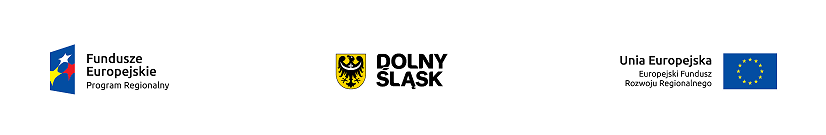                                                                                                                                 Niechlów , 15.11.2017r. RIT 6213.6.10.17                                           WYJAŚNIENIA TREŚCI SPECYFIKACJI ISTOTNYCH WARUNKÓW ZAMÓWIENIADotyczy: postępowania o udzielenie zamówienia publicznego prowadzonego w trybie przetargu nieograniczonego pn.: „Remont  zabytkowego budynku w Bartodziejach z adaptacją i na mieszkania socjalne.”    Działając na podstawie art. 38 ust. 1 pkt.3 ustawy z dnia 29 stycznia 2004 r. Prawo zamówień publicznych (t.j. Dz. U. z 2015, poz. 2164 z późn. zm.) w związku z wpłynięciem w przedmiotowym postępowaniu pytań od Wykonawcy w odniesieniu do SIWZ,  Zamawiający przytacza treść pytania oraz udziela następującej odpowiedzi:Pytanie  1W związku z zapisem SIWZ:„Pkt. 15 OPIS SPOSOBU OBLICZENIA OCENY OFERTYPpkt. 15.5. Cena oferty zostanie przeniesiona do umowy. Cenę oferty należy podać w formie ryczałtowej – art. 632 ustawy z dnia 23 kwietnia 1964r. Kodeks cywilny ( tj. Dz. U. Z 1963r. Nr 16 poz. 93 ze zm.)Ppkt. 15.6 Cena oferty musi zawierać wszelkie koszty niezbędne do zrealizowania zamówienia wynikające wprost z dokumentacji projektowej, jak również w niej ujęte, a bez których nie można wykonać zamówienia. Podstawą do opracowania ceny ryczałtowej jest dokumentacja projektowa – projekt wykonawczy. Załączony przedmiar robót służy tylko, jako uzupełnienie opisu przedmiotu zamówienia i nie jest podstawą do wyliczania ceny. Zgodnie z istotą wynagrodzenia ryczałtowego przedmiar robót do wyliczania ceny oferty winien sporządzić Wykonawca na podstawie dokumentacji projektowej lub pomiaru z natury. Wykonawca musi przewidzieć wszystkie okoliczności, które mogą wpłynąć na cenę zamówienia.Wnoszę o udostępnienie dokumentacji projektowo wykonawczej.OdpowiedźZamawiający informuje, że dokumentacja przedmiotowego zadania zostanie zamieszczona na stronie BIP Gminy Niechlów .Pytanie  2W związku z zapisem SIWZ załącznik Przedmiar robótOgólna charakterystyka obiektu:„W ramach inwestycji (w granicach działki) zostaną wybudowane:nowe przyłącza:
- energii elektrycznej;
- wodociągowe;- kanalizacji sanitarnej ( ze zrzutem ścieków do szczelnego 3-komorowego bezodpływowego zbiornika ścieków bytowo-gospodarczych);niwelacja przyległego terenu w granicach działki;wen droga dojazdowa z parkingiem 12-stanowiskowym ( 2,40 x 5,00m) dla sam. osobowych i miejscem postojowym dla osoby niepełnosprawnej (5,00 x 5,00m) oraz chodnik o nawierzchni z kostki beton. Typu „Polbruk”.Wnoszę o udostępnienie dokumentacji wykonawczej oraz Przedmiarów robót pozwalających określić koszt wykonania 3-komorowego bezodpływowego zbiornika ścieków bytowo-gospodarczych i przyłącza elektrycznego.OdpowiedźZamawiający informuje, że dokumentacje  przedmiotowego zadania zostaną zamieszczona na stronie BIP Gminy Niechlów .                                                                                       Z poważaniem:         Wójt Gminy Niechlów                                                                                                                                   Beata Pona Sporządził : A.Rybak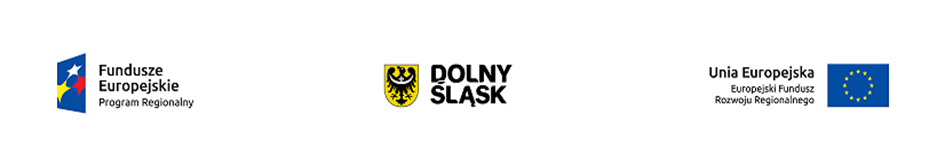                                                                                                                                         Niechlów , 15.11.2017r. RIT 6213.6.10.17                                           WYJAŚNIENIA TREŚCI SPECYFIKACJI ISTOTNYCH WARUNKÓW ZAMÓWIENIADotyczy: postępowania o udzielenie zamówienia publicznego prowadzonego w trybie przetargu nieograniczonego pn.: „Remont  zabytkowego budynku w Bartodziejach z adaptacją i na mieszkania socjalne.”    Działając na podstawie art. 38 ust. 1 pkt.3 ustawy z dnia 29 stycznia 2004 r. Prawo zamówień publicznych (t.j. Dz. U. z 2015, poz. 2164 z późn. zm.) w związku z wpłynięciem w przedmiotowym postępowaniu pytań od Wykonawcy w odniesieniu do SIWZ,  Zamawiający przytacza treść pytania oraz udziela następującej odpowiedzi:Pytanie  1W związku z rozbieżnością w dokumentacji przetargowej pomiędzy projektem umowy a SWIZ dotyczącym wpłaty należytego wykonania umowy proszę o wyjaśnienie. Projekt umowy nie przewiduje po wygranym postępowaniu wpłaty należytego wykonania umowy, natomiast w Specyfikacji Istotnych Warunków Zamówienia jest zapis mówiący o 10% od kwoty brutto zawartej w ofercie.OdpowiedźZamawiający nie będzie żądał wniesienia  zabezpieczenia należytego wykonania zamówienia w wysokości10% od kwoty brutto zawartej w ofercie.                                                                                       Z poważaniem:         Wójt Gminy Niechlów                                                                                                                                   Beata Pona       Sporządził : A.Rybak